Die Ergänzungsleistungen (EL)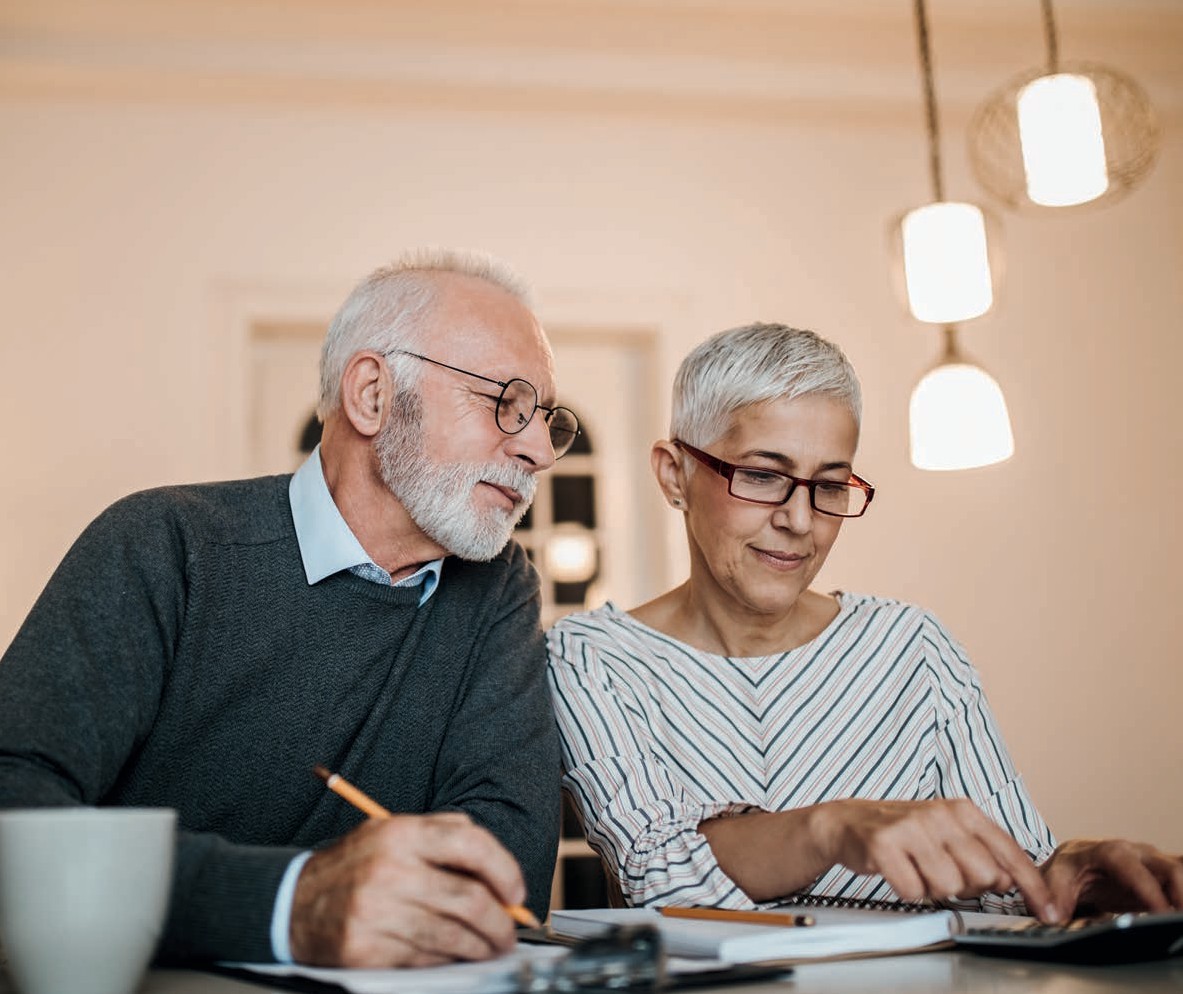 Mit Änderungen und Rechnungsbeispielen zur EL-Reform, gültig ab 1. Januar 2021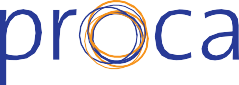 Für Menschen mit Handicap. Ohne Wenn und Aber.Procap RatgeberErgänzungsleistungen (EL)In dieser Broschüre wird aufgezeigt, wer Anspruch auf EL hat, wie diese berechnet werden und welche Änderungen uns mit der EL-Reform erwarten. Diese Broschüre kann jedoch nur auf Grundsätzliches eingehen. Zudem ist die Umsetzung der Änderungen in vielen Bereichen noch ungewiss, da noch keine Gerichtsentscheide existieren.Procap Schweiz hält regelmässig Vorträge zu den EL wie auch zu anderen Themen. Sie finden dieaktuellen Termine und Themen unter www.procap.ch/de/angebote/ver- anstaltungen. Im Einzelfall kannsich auch eine individuelle Bera- tung durch eine Fachperson von Procap lohnen. Die Kontaktdatendazu finden Sie am Schluss dieser Broschüre.Alle in den Fallbeispielen verwen- deten Namen sind erfunden. Beider Tabelle der verschiedenen Fälle im Anhang 1 und 2 werden zurleichteren Lesbarkeit ausserdem nur Vornamen verwendet.Impressum Procap Ratgeber Ergänzungsleistungen Herausgeberin: Procap Schweiz, Frohburgstrasse 4, 4600 Olten, info@procap.ch2. Auflage März 2021 Titelbild: ShutterstockInhaltAllgemeines zu den Ergänzungsleistungen (EL)Procap Ratgeber Ergänzungsleistungen 3Allgemeines zu denErgänzungsleistungen (EL)EinführungDie finanzielle Vorsorge für die Risiken Alter, Invalidität und Tod beruht auf drei Säulen.Zur 1. Säule gehört die Invalidenversicherung (IV) für das Risiko Invalidität sowie die Alters- und Hinterlassenenversicherung (AHV) für die Risiken Alter und Tod.Zur 2. Säule gehört die berufliche Vorsorge. Sie versichert alle drei Risiken. Auch die Unfallversicherung wird üblicherweise zur 2. Säule gezählt.Zur 3. Säule gehört alles, was ebenfalls der finanziellen Vorsorge dient. Hier ist jede Person völlig frei, zum Beispiel in die Säule 3a einzuzahlen oder Versicherungen abzuschliessen, die Leistungen erbringen, wenneines der genannten Risiken eintritt.4 Procap Ratgeber ErgänzungsleistungenIm Idealfall fliessen, zum Beispiel bei einer Invalidität, Leistungen aus allen drei Säulen. Jede Person hätte also eine Rente der Invalidenversicherung, eine Invalidenrente der beruflichen Vorsorge (Pensionskasse) und vielleicht noch Leistungen aus einer privaten Versicherung und Erspartes. Während aber bei der 1. Säule alle Personen versichert sind, die in der Schweiz wohnen oder arbeiten, sind in der 2. Säule (Pensionskasse) nur Menschen versichert, die in einem Arbeitsverhältnis stehen und dabei einen Lohn von mindestens CHF 21 510.– pro Jahr verdienen. Das bedeutet, dassviele Personen in der 2. Säule nicht versichert sind. Davon betroffen sind alle Nichterwerbstätigen und auch jene Teilzeiterwerbstätigen, die diese Lohnschwelle nicht erreichen, sowie alle selbstständig Erwerbstätigen.In der 3. Säule ist schliesslich nur versichert, wer sich die dafür nötigen Versicherungsprämien oder Ausgaben leisten kann. Die 3. Säule ist nicht obligatorisch, sondern freiwillig.Viele Personen haben deshalb keine 3. Säule und viele auch keine 2. Säule– oder nur sehr tiefe Leistungen daraus. Für diese Menschen ist vor allem die 1. Säule wichtig. Eine IV-Rente oder eine AHV-Rente beträgt maximal CHF 2390.– im Monat. Sie deckt also das Existenzminimum in den meisten Fällen nicht. Wenn in einem solchen Fall nicht noch Leistungen aus der2. oder 3. Säule dazukommen, reicht es kaum zum Leben. Umso wichtiger sind daher die Ergänzungsleistungen (EL). Sie ergänzen die Leistungen der 1. Säule so, dass man davon leben kann.Wie wichtig die EL sind, zeigt sich darin, dass jede und jeder zweiteIV-Rentner*in in der Schweiz EL bezieht. Bei Menschen im AHV-Alter nimmt der Bezug der EL stark zu, je älter eine Person ist. Über die EL werdenbeispielsweise die Kosten für Wohn- und Pflegeheime mitfinanziert.Die EL werden zwar bei der AHV-Zweigstelle der Wohngemeinde beantragt, sie sind aber nicht Teil der Sozialhilfe, sondern bilden eine eigenständige Sozialversicherung. Für den Bezug der EL gelten in der ganzen Schweizgrundsätzlich die gleichen Regeln. Trotzdem bestehen gewisse kantonale Unterschiede. So richtet der Kanton Zürich beispielsweise noch kantonale Zusatzleistungen zu den EL aus.Das Parlament hat die Ergänzungsleistungen einergrundsätzlichen Gesetzesreform unterzogen (EL-Reform).Ab 1. Januar 2021 gelten dafür verschiedene neue Regelungen.Procap Ratgeber Ergänzungsleistungen 5Kurze Übersicht zur EL-ReformDie wichtigsten Neuerungen in der Übersicht:Bei den anerkannten Ausgaben wird der Lebensbedarf von Kindern unter elf Jahren gekürzt. Dafür werden neu Kinderbetreuungskosten berücksichtigt.Bei den anerkannten Ausgaben werden das Mietzinsmaximum und der Rollstuhlzuschlag erhöht. Die Anrechnung der einzelnen Mietzinsanteile wird anders berechnet als bisher und es gibt neu regionale Unterschiede.Neu wird höchstens die tatsächliche Krankenkassenprämieangerechnet, statt wie bisher pauschal die Durchschnittsprämie.Bei den Einnahmen gibt es diverse Änderungen bei der Vermögens- anrechnung.Die Erwerbseinkommen der Ehegatten werden künftig zu 80 % angerechnet (bisher im Umfang von 2/3).Die Mindesthöhe der Ergänzungsleistungen wird sinken.Es besteht neu in bestimmten Fällen eine Rückerstattungspflicht aus dem Nachlass der EL-beziehenden Person.Wer hat Anspruch auf Ergänzungsleistungen?Um EL beanspruchen zu können, müssen drei Voraussetzungen erfüllt sein:Der Bezug einer der folgenden Leistungen einer Sozialversicherung:IV- oder AHV-Rente, Witwen-/ Witwer- oder Waisenrente der AHVHilflosenentschädigung der IV für ErwachseneIV-Taggelder für mindestens sechs MonateAnspruch besteht auch für gewisse Personen, die einzig wegen fehlender Beitragszeit (zu wenig lang einbezahlt) keine IV- oder AHV-Rente erhalten.Der Wohnsitz und der tatsächliche Aufenthalt sind in der Schweiz, wobei für Ausländer*innen gewisse Karenzfristen gelten. So können Staatsangehörige von Ländern ausserhalb des EU-/ EFTA-Raums erst dann EL beziehen, wenn sie seit einer gewissen Zeit ununterbrochenin der Schweiz leben.Anhand einer EL-Berechnung wird ermittelt, ob die anerkannten Ausgaben höher sind als die anrechenbaren Einnahmen. Die EL entsprechen dann dieser Differenz.6 Procap Ratgeber ErgänzungsleistungenBeginn der ErgänzungsleistungenDie EL werden bei der AHV-Zweigstelle der Wohngemeinde oder beider kantonalen Ausgleichskasse beantragt (www.ahv-iv.ch > Kontakte > Kantonale Stellen für Ergänzungsleistungen). Sie beginnen normalerweise ab dem Monat der Anmeldung. Wird innert sechs Monaten nach einerIV- oder AHV-Rentenverfügung eine Anmeldung gemacht, werden die EL rückwirkend ausbezahlt.Berechnung der ErgänzungsleistungenDie folgenden beiden Beispiele zeigen, wie Ergänzungsleistungen nach den bisherigen Regeln berechnet werden.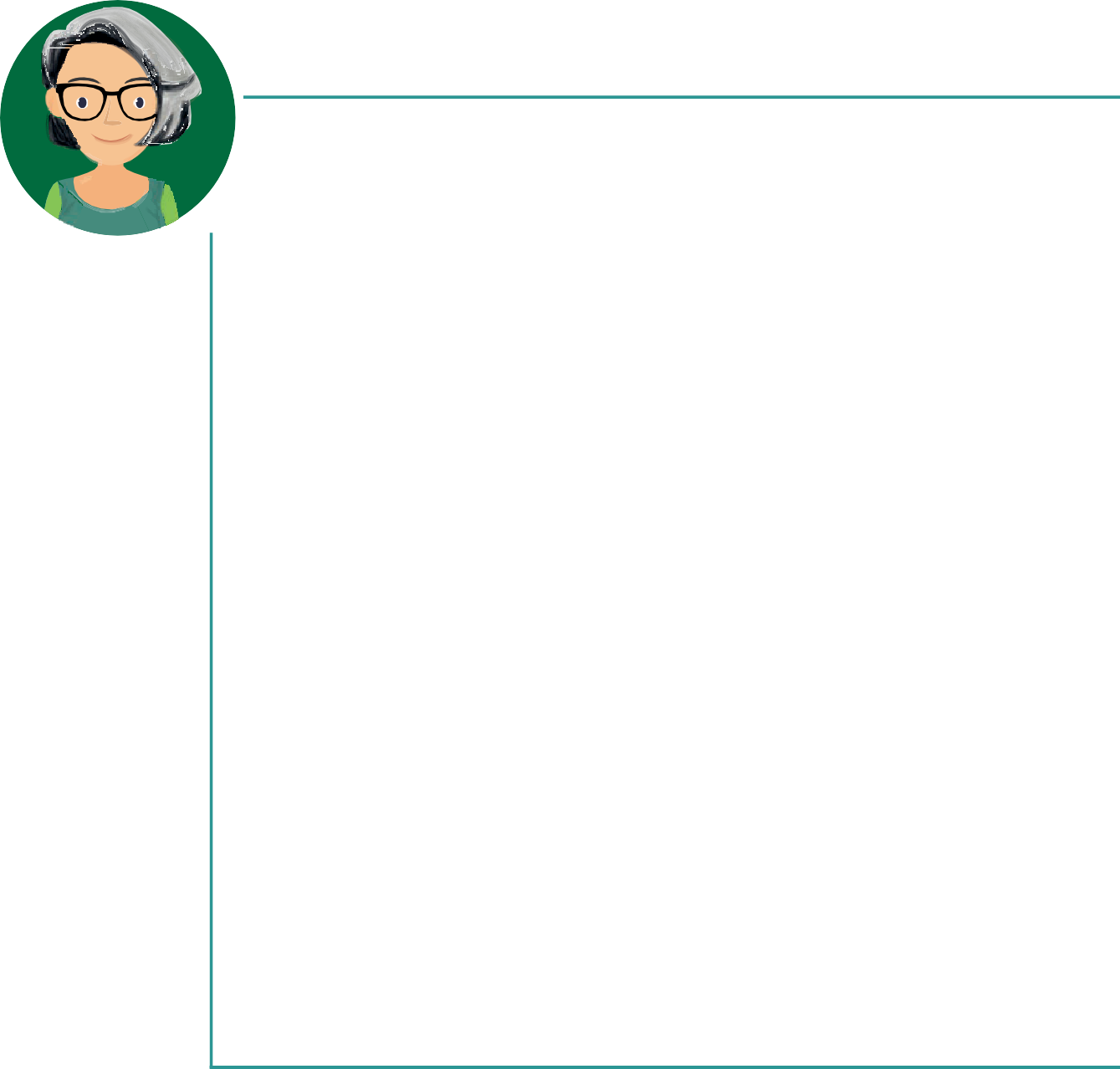 Beispiel Irene Imobersteg MietwohnungIV-Rentnerin Irene Imobersteg lebt in einer Mietwohnung (Stand 2021):Frau Imobersteg bezieht eine ganze Invalidenrente. Zusätzliche Renten erhält sie nicht. Sie hat aber ein Vermögen auf dem Bankkonto von CHF 60 000.– und erhält darauf Zinsen von CHF 550.– im Jahr.Der Bruttolohn aus der Arbeit in einer geschützten Werkstätte beträgt CHF 5800.– im Jahr. Sie zahlt eine Miete von CHF 10 600.– im Jahr und eine Krankenkassenprämie von CHF 5500.– pro Jahr.AusgabenSo könnte die Berechnung für Frau Imobersteg nach den bisherigen Regeln etwa aussehen. Sie hätte einen Anspruch von monatlich CHF 997.–. Der pauschale Betrag für die Krankenkassenprämie wird direkt der Kranken- kasse ausgerichtet. Die tatsächlich an Frau Imobersteg ausbezahlte ELbeträgt also CHF 504.–.Procap Ratgeber Ergänzungsleistungen 7Wie die einzelnen Posten in diesen Beispielen festgelegt werden und ob die EL-Reform daran etwas ändert, wird in dieser Broschüre aufgezeigt.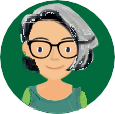 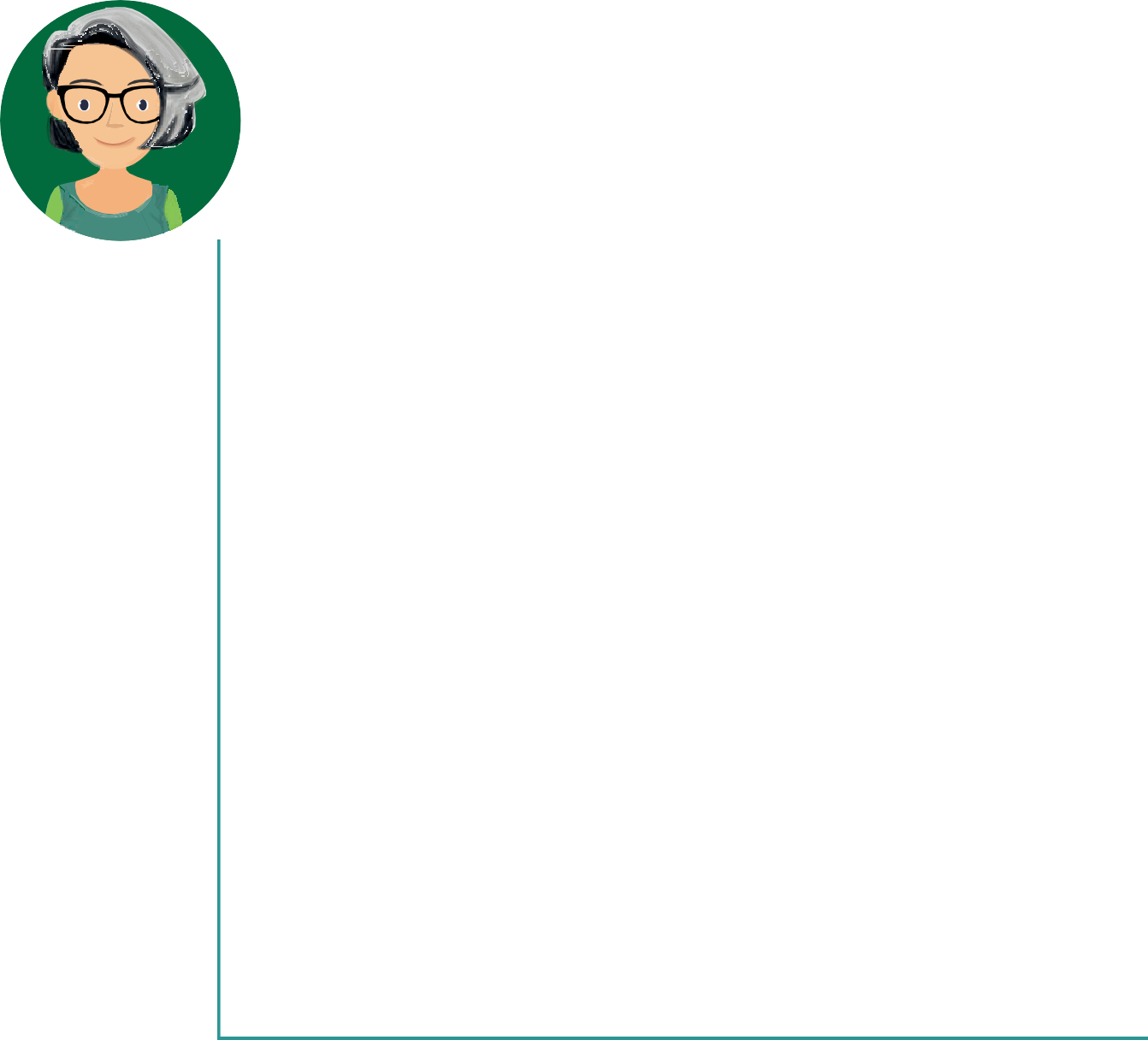 Gemeinsame BerechnungBei Ehegatten, die mit oder ohne Kinder zusammenleben, wird eine gemeinsame Berechnung erstellt. Das bedeutet, dass die Einnahmen und Vermögenswerte der Ehegatten und auch die der Kinder, wenn sie eine Kinderrente beziehen, in die Berechnung fliessen. Die eingetragene Partner- schaft wird gleichbehandelt wie die Ehe. Bei Konkubinatspartner*innen oder in einer Wohngemeinschaft mit Freund*innen findet hingegen keine gemeinsame Berechnung statt. In diesen Fällen muss genau bestimmt werden, wie hoch der Mietanteil der EL-beziehenden Person ist (vgl. Beispiele bei der Miete im Anhang 1).8 Procap Ratgeber ErgänzungsleistungenAnerkannte AusgabenLebensbedarfBisherige Regelung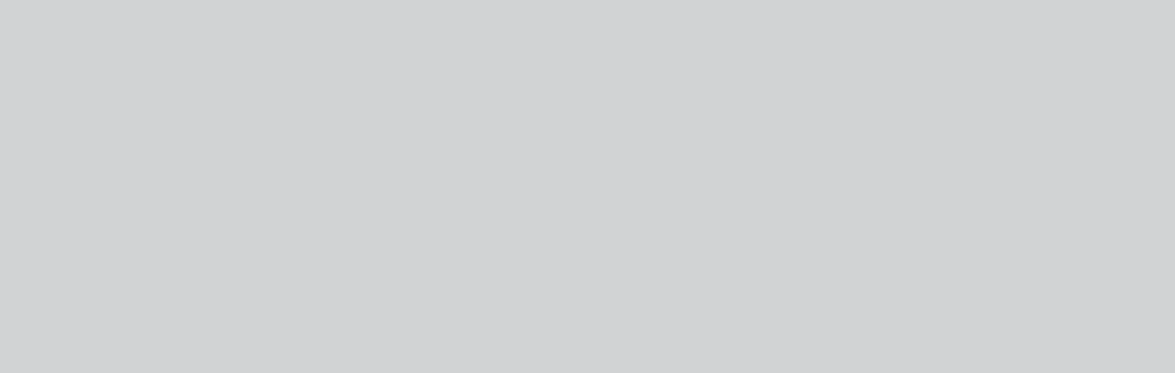 Die EL-Berechnung ist sehr einfach gestaltet. Sie besteht nur aus ein paar wenigen Budget-Posten. Einer davon ist der Lebensbedarf. Der Lebensbedarf beinhaltet die Ausgaben für Essen, Trinken, Haushalt,Coiffeur, Handy-Abo, Kleider, Steuern usw. Hier kommt es nicht auf dieeinzelne Situation an, denn schweizweit gelten die gleichen Pauschalen.Diese kommen zur Anwendung bei Personen, die nicht in einem Heim wohnen.Neue Regelung mit EL-Reform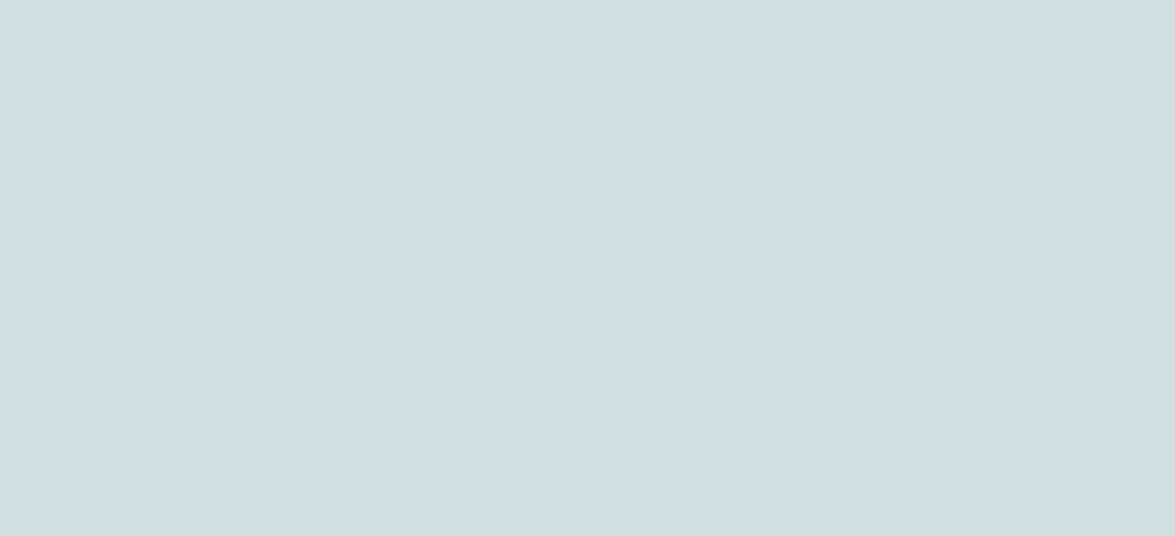 Bei Frau Imobersteg (Beispiele auf den Seiten 7 und 8) haben wir den Lebensbedarf für eine alleinstehende Person berücksichtigt. Wenn Frau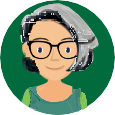 Imobersteg im Heim lebt, wird anstelle des Lebensbedarfs ein Betrag für die persönlichen Auslagen angerechnet. Dieser ist kantonal unterschiedlich hoch. Die Berechnung des Lebensbedarfs verändert sich bei Frau Imobersteg durch die EL-Reform nicht.Procap Ratgeber Ergänzungsleistungen 9MietzinsBisherige Regelung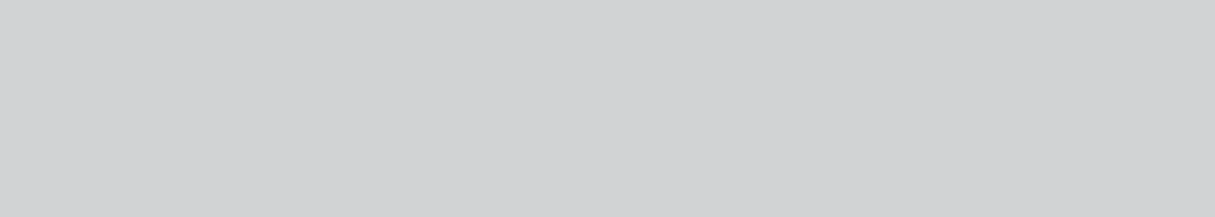 Neue Regelung mit EL-Reform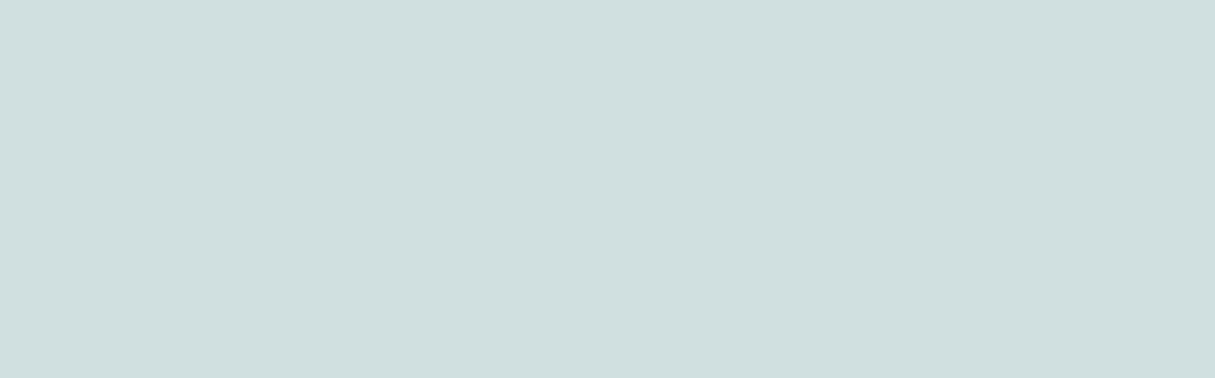 Bei Frau Imobersteg (Beispiele auf den Seiten 7 und 8) haben wir den tatsächlichen Mietzins von CHF 10 600.– im Jahr berücksichtigt, da er unter dem bisherigen Maximum vom CHF 13 200.– pro Jahr für eine allein lebende Person liegt. Wenn Frau Imobersteg im Heim lebt, wird anstelle der Miete die vollständige Heimtaxe angerechnet.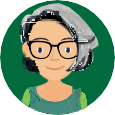 Mit der EL-Reform wird geprüft, wie hoch der Höchstbetrag ihrer Mietregion ist und ob ihre Miete darunter liegt. Das dürfte kein Problem sein, da die Höchstbeträge neu höher sind als bisher. Da sie alleine wohnt, entfällt die komplizierte Berücksichtigung von Mitbewohner*innen. Die Berechnung der Miete verändert sich bei Frau Imobersteg mit der EL-Reform also nicht. Es wird weiterhin die tatsächliche Miete von CHF 10 600.– angerechnet.10 Procap Ratgeber ErgänzungsleistungenKrankenkassenprämieBisherige Regelung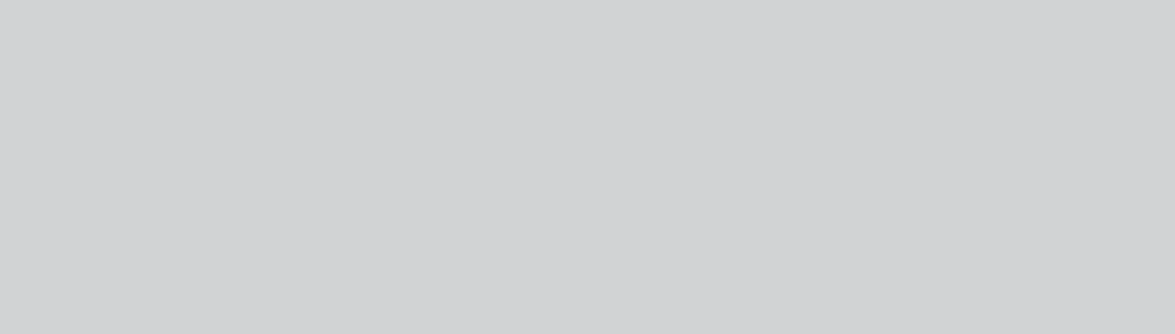 Neue Regelung mit EL-Reform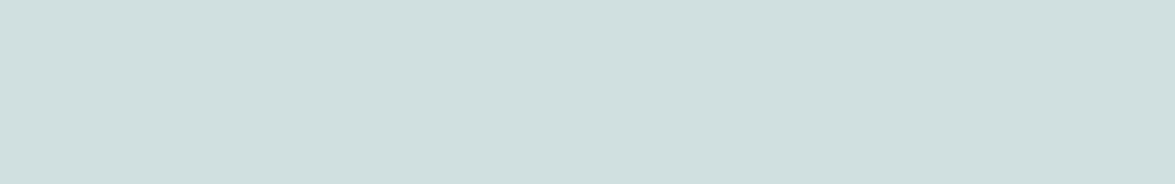 Die kantonale Durchschnittsprämie finden Sie unter:www.admin.ch > Bundesrecht > Systematische Rechtssammlung > Landesrecht> 8 Gesundheit – Arbeit – Soziale Sicherheit > 83 Sozialversicherung > 831.309.1 Verordnung des EDI über die Durchschnittsprämien (...).Bei Frau Imobersteg (Beispiele auf den Seiten 7 und 8) haben wir die kantonale Durchschnittsprämie angerechnet. Mit der EL-Reform wird hingegen die tat- sächliche Krankenkassenprämie für die Grundversicherung angerechnet, wenn sie tiefer ist als die Durchschnittsprämie. Neu wird daher bei Frau Imobersteg nur noch die tatsächliche Prämie von CHF 5500.– jährlich angerechnet.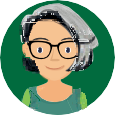 Weitere anerkannte AusgabenAls weitere Ausgaben kommen in einer EL-Berechnung in Frage:Sozialversicherungsbeiträge, z.B. der Nichterwerbstätigen-Beitrag an die AHV.Familienrechtliche Unterhaltsbeiträge und Alimente, die man tatsächlich bezahlt.Berufsauslagen werden nicht extra als Ausgabe aufgeführt, können aber vom Erwerbseinkommen abgezogen werden.Bei Eigenheim-Besitzer*innen können Gebäudeunterhaltskosten undder Hypothekarzins bis zu einem bestimmten Wert abgezogen werden.Bei Menschen, die im Heim leben, wird keine Miete angerechnet, dafür die Heimtaxe.Bei Menschen, die im Heim leben, wird anstelle des Lebensbedarfs ein Betrag für die persönlichen Auslagen angerechnet. Es handelt sichhierbei um einen Betrag, der kantonal unterschiedlich festgelegt wird und eigentlich ein Taschengeld darstellt.Procap Ratgeber Ergänzungsleistungen 11Bei Frau Imobersteg (Beispiele auf den Seiten 7 und 8) haben wir die Sozial- versicherungsbeiträge in der ersten Berechnung vom Erwerbseinkommen abgezogen. Deshalb sind sie nicht sichtbar. In ihrer Heimberechnung sind hingegen die AHV-Beiträge drin, weil sie kein Einkommen mehr hat und so als Nichterwerbstätige Beiträge entrichten muss. Anstelle der Miete haben wir die Heimtaxe angerechnet und der Betrag für den Lebensbedarf wurde durch den Beitrag für die persönlichen Auslagen ersetzt. Bei Heimbewohner*innen wird die Hilflosenentschädigung als Einnahme angerechnet. Für Frau Imobersteg ändert die EL-Reform in diesem Punkt nichts.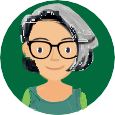 Anrechenbare EinnahmenIm Prinzip werden fast alle Einnahmen angerechnet, also beispielsweise Er- werbseinkommen, Renten, Taggelder, familienrechtliche Unterhaltsbeiträge, Erträge aus dem Vermögen (wie Dividenden oder Zinserträge usw.) Speziell geregelt ist die Anrechnung des Erwerbseinkommens und des Vermögens.ErwerbseinkommenBisherige RegelungNeue Regelung mit EL-Reform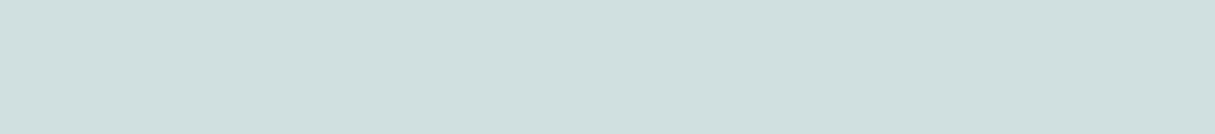 Bei Frau Imobersteg (Beispiele auf den Seiten 7 und 8) haben wir vom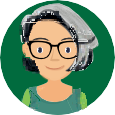 Bruttoeinkommen von CHF 5800.– die Sozialversicherungsbeiträge und Gewinnungskosten (Zugbillet zur Arbeit) abgezogen. So ergibt sich ein Nettolohn von CHF 5500.–. Davon haben wir den Freibetrag von CHF 1000.– abgezogen, was einen Betrag von CHF 4500.– ergibt. 2/3 von diesenCHF 4500.–, also CHF 3000.– werden in der EL-Berechnung berücksichtigt. Für Frau Imobersteg ändert die EL-Reform in diesem Punkt nichts.12 Procap Ratgeber ErgänzungsleistungenHypothetisches   ErwerbseinkommenWenn jemand nur eine Teilrente der IV bezieht (Viertels-, halbe oder Drei- viertelsrente), wird ein Mindesterwerbseinkommen angerechnet, sofern man nicht mindestens tatsächlich so viel verdient. Das Mindesterwerbs- einkommen beträgt bei einer Viertelsrente CHF 26 147.–, bei einer halben Rente CHF 19 610.– und bei einer Dreiviertelsrente CHF 13 073.– pro Jahr.Gleich wie beim Erwerbseinkommen werden auch hier ein Freibetrag abgezogen sowie vom Rest nur 2/3 angerechnet.Das hypothetische Einkommen wird nicht angerechnet, wenn der oder die IV-Rentner*in 60-jährig geworden ist oder in einer geschützten Werkstätte arbeitet. Ebenfalls können Personen vom hypothetischen Einkommen befreit werden, die regelmässig Arbeitsbemühungen nachweisen oder Betreuungs- pflichten für Kleinkinder und pflegebedürftige Ehepartner*innen übernehmen.Bei Ehegatten, die keine Rente beziehen, sowie für Witwen oder Witwer gibt es ähnliche Regeln.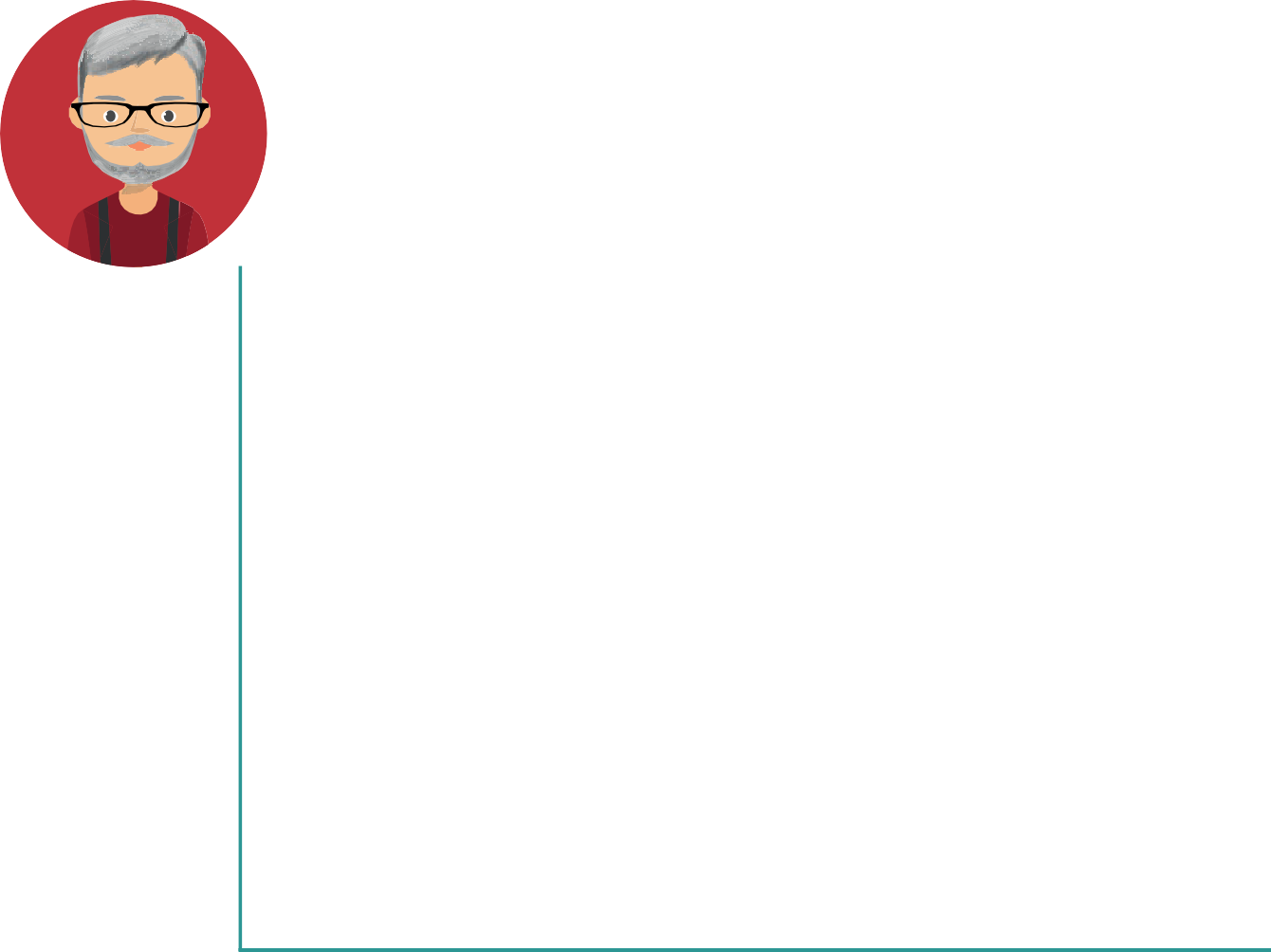 Beispiel zum hypothetischen EinkommenHerr Fischer bezieht eine halbe IV-Rente. Er hat daneben keine Arbeit.Bei der EL-Berechnung wird ihm ein hypothetisches Einkommen angerechnet. Dieses beträgt bei einer halben IV-Rente CHF 19 610.–. Wie bei einem Erwerbseinkommen wird nun ein Freibetrag abgezogen und vom Rest 2/3 angerechnet. Da Herr Fischer allein lebt, ist der Freibetrag CHF 1000.–.Hypothetisches Einkommen bei halber IV-Rente		CHF 19 610.– Freibetrag (Alleinstehend)	−CHF	1 000.– Total	CHF 18 610.–2/3 von CHF 18 610.– = CHF 12 407.–Diese CHF 12 407.– werden als hypothetisches Einkommen angerechnet. Die EL rechnet also ein Einkommen ein, das gar nicht vorhanden ist. Diese Berechnungsweise kann dazu führen, dass der EL-Betrag das Existenzminimum nicht mehr deckt und allenfalls die Sozialhilfe einspringen muss. Herr Fischer kann aber mit dem Nachweis regelmässiger Arbeitsbemühungen oder mit der Arbeit in einer geschützten Werkstätte erreichen, dass das hypothetische Einkommen nicht mehr angerechnet wird.Bei Frau Imobersteg (Beispiele auf den Seiten 7 und 8) haben wir kein hypothetisches Einkommen angerechnet, weil sie eine ganze IV-Rente hat. Für Frau Imobersteg ändert die EL-Reform in diesem Punkt nichts.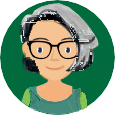 Procap Ratgeber Ergänzungsleistungen 13Nicht anrechenbare EinnahmenWie zuvor erwähnt, werden praktisch alle Einnahmen angerechnet. Es gibt aber einige wenige Ausnahmen, wie beispielsweise die Verwandten- unterstützung, Sozialhilfeleistungen, Stipendien. Nicht angerechnet wird auch ein Assistenzbeitrag der Invalidenversicherung.Die Hilflosenentschädigung (HE) wird nicht angerechnet bei Personen, die zu Hause leben. Bei Heimbewohner*innen wird eine Heimrechnung erstellt und die HE als Einnahme angerechnet.Anrechnung des VermögensDas Vermögen kann aus Bargeld, Aktien, einer Liegenschaft usw. bestehen. Es wird nicht als Ganzes angerechnet. Die EL berücksichtigt nur einen Teil davon bei den Einnahmen als Vermögensverzehr. Der Begriff Vermögens- verzehr bedeutet, dass man während dem EL-Bezug jährlich einen Teil vom Vermögen verbrauchen (verzehren) kann. Bei der Feststellung des massgeblichen Vermögens wird auch geprüft, ob und wie man Vermögen vor dem EL-Bezug verbraucht und ob man auf Vermögen verzichtet hat. Zudem wird neu eine Vermögensgrenze bei CHF 100 000.– eingeführt. Wer mehr Vermögen hat, hat keinen Anspruch auf EL. Und Schliesslich werden auch Vermögenserträge wie Zinsen oder Dividenden angerechnet.VermögensverzehrÜbersteigt das Vermögen den Freibetrag, wird es anteilsmässig als Einnahme (Vermögensverzehr) angerechnet: Bei einer IV-Rente wird 1/15, bei einer AHV-Rente 1/10 und bei einem Heimaufenthalt im Alter in der Regel 1/5 angerechnet. Bei Heimbewohner*innen bestehen jedoch kantonale Unterschiede.Bisherige RegelungNeue Regelung mit EL-Reform14 Procap Ratgeber ErgänzungsleistungenBeispiel zum Vermögensverzehr mit dem neuen Freibetrag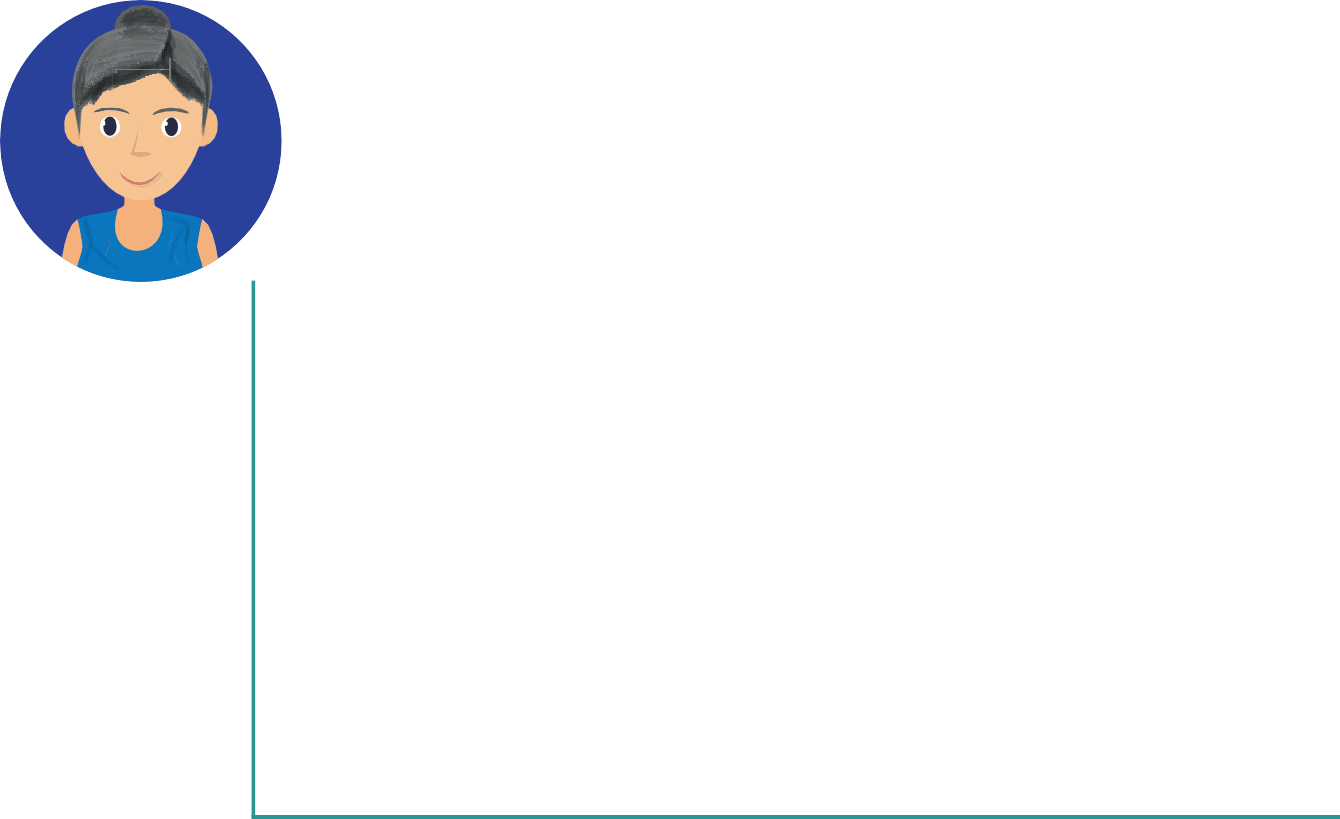 Frau Kobi bezieht eine ganze IV-Rente. Sie hat keine weiteren Einnahmen, aber ein Vermögen von CHF 75 000.– auf der Bank. Sie meldet sich imJahr 2025 bei der EL an. Zur Berechnung des Vermögensverzehrs wird zuerst der Freibetrag abgezogen.Total Vermögen	CHF 75 000.–Freibetrag (allein lebende Person)	−CHF 30 000.– anrechenbares Vermögen		CHF 45 000.–Vom anrechenbaren Vermögen wird nun ein Anteil von 1/15(bei IV-Renten) angerechnet. 1/15 von CHF 45 000.– = CHF 3000.–Im Jahr 2025 werden CHF 3000.– als Einnahme (Vermögensverzehr) angerechnet.Bei Frau Imobersteg (Beispiele auf den Seiten 7 und 8) haben wir vom Vermögen von CHF 60 000.– den Freibetrag für Alleinstehende nach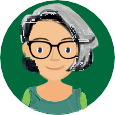 bisherigem Recht von CHF 37 500.– abgezogen und vom Rest 1/15 an- gerechnet (CHF 60 000.– minus CHF 37 500.– = CHF 22 500.–; 1/15 vonCHF 22 500.– = CHF 1500.– Vermögensverzehr). Bei Heimbewohner*innen kann der Anteil Vermögensverzehr bis zu 1/5 betragen. Das ist jedoch kantonal unterschiedlich. Bei Frau Imobersteg haben wir auch für die Heimberechnung mit 1/15 gerechnet. Mit der EL-Reform sinkt derFreibetrag bei Frau Imobersteg von CHF 37 500.– auf CHF 30 000.–. Daher wird neu ein Vermögensverzehr von CHF 2000.– angerechnet.VermögensschwelleBisherige Regelung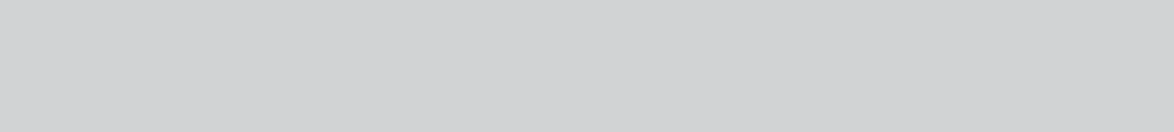 Neue Regelung mit EL-Reform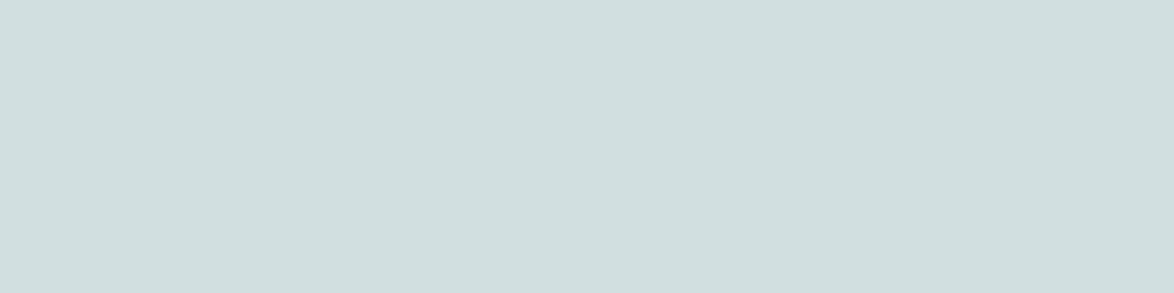 Procap Ratgeber Ergänzungsleistungen 15Auch wer ein Haus oder eine Wohnung besitzt, die nach Abzug der Hypo- thek mehr als CHF 100 000.– Wert hat, kann also grundsätzlich EL beantragen, wenn das restliche Vermögen die Vermögenschwelle nicht übersteigt.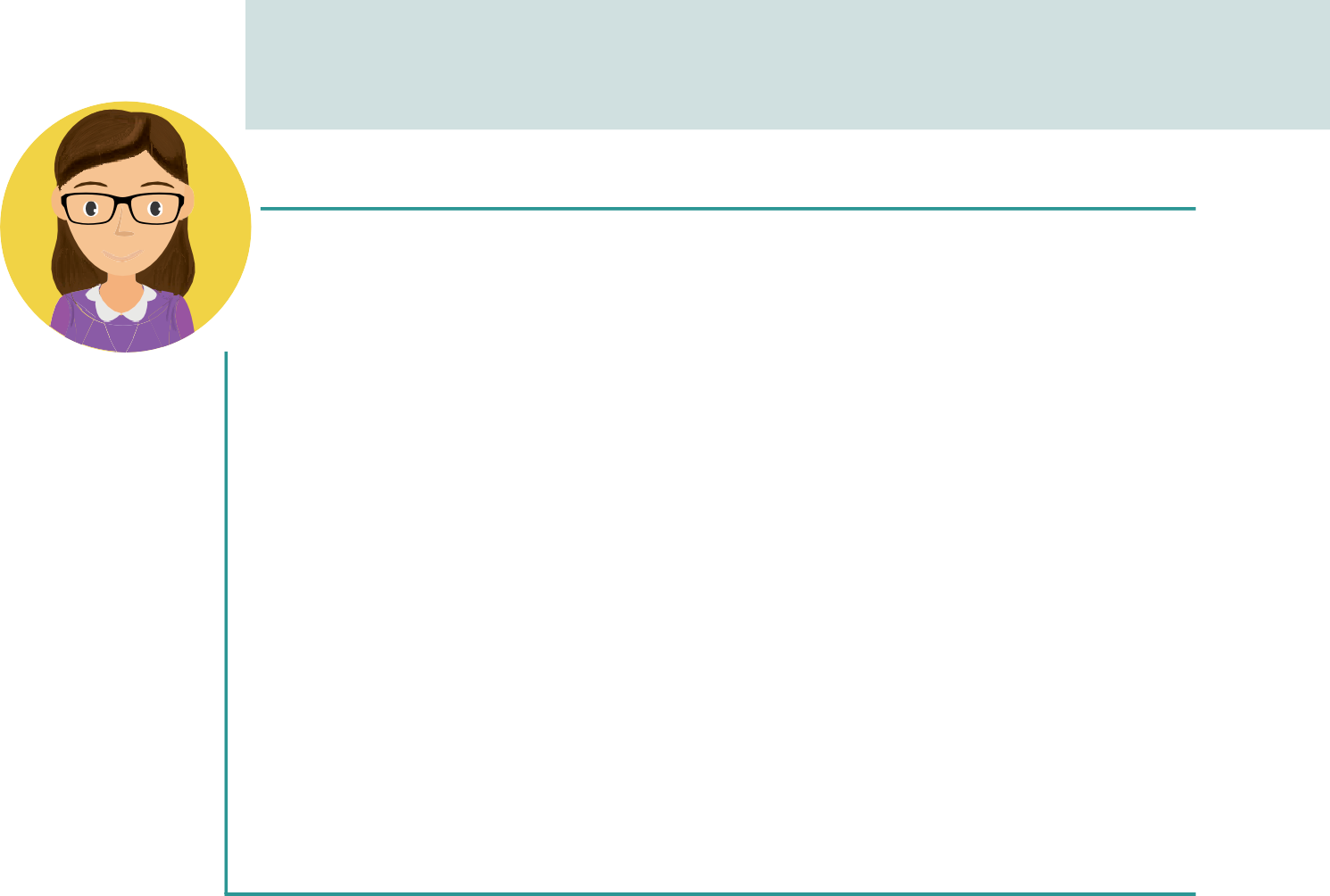 Beispiel zur bisherigen Regelung (ohne Vermögensschwelle)Frau Lobsiger bezieht eine IV-Rente. Ihr Vermögen am 31. Dezember 2019 wurde bei der Berechnung der EL für das Jahr 2020 wie folgt berücksichtigt:Sparkonto Bank		CHF 130 000.– Freibetrag	−CHF	37 500.– CHF 92 500.–CHF 92 500.– bilden das für die EL-Berechnung massgebende Vermögen. 1/15 davon wird jährlich als Vermögensverzehr bei den Einnahmen angerechnet. Im Jahr 2020 beträgt der angerechnete Vermögensverzehr CHF 6167.–.Gleiches Beispiel mit der neuen Regelung (mit Vermögensschwelle)Nach neuem Recht hat Frau Lobsiger keinen EL-Anspruch. Denn ihr Vermögen von CHF 130 000.– liegt über der Vermögenschwelle. Sie kann sich wieder anmelden, wenn ihr Vermögen unter die Schwelle von CHF 100 000.– fällt.Bei Frau Imobersteg (Beispiele auf den Seiten 7 und 8) ändert die Einführung der Vermögensschwelle nichts, da ihr Vermögen unter CHF 100 000.– liegt.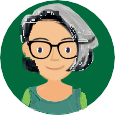 Vermögensverzehr bei Ehegatten im HeimNeue Regelung mit EL-Reform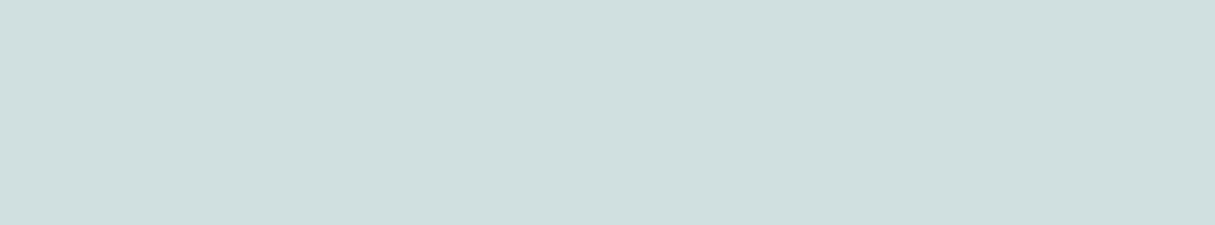 Wenn bei einem Ehepaar eine der beiden Personen im Heim wohnt, wird das Vermögen je hälftig beiden Ehegatten zugerechnet. Die anerkannten Ausgaben hingegen werden demjenigen Ehegatten zugerechnet, den sie betreffen. Die anrechenbaren Einnahmen werden in der Regel je hälftig geteilt.16 Procap Ratgeber ErgänzungsleistungenEinkommens- und VermögensverzichtAls Einnahmen werden auch Einkünfte und Vermögenswerte angerechnet, auf die verzichtet wurde. Dazu gehören Schenkungen und Erbvorbezüge, aber auch Verkäufe zu einem «Freundschaftspreis», der nicht dem tatsächlichen Marktpreis entspricht. Vermögensverzichte werden bei der EL-Berechnung so angerechnet, wie wenn das Vermögen noch vorhanden wäre. Jedoch ver- mindert sich dieses so angerechnete Vermögen um jährlich CHF 10 000.– seit der Verzichtshandlung. An dieser Berechnungsweise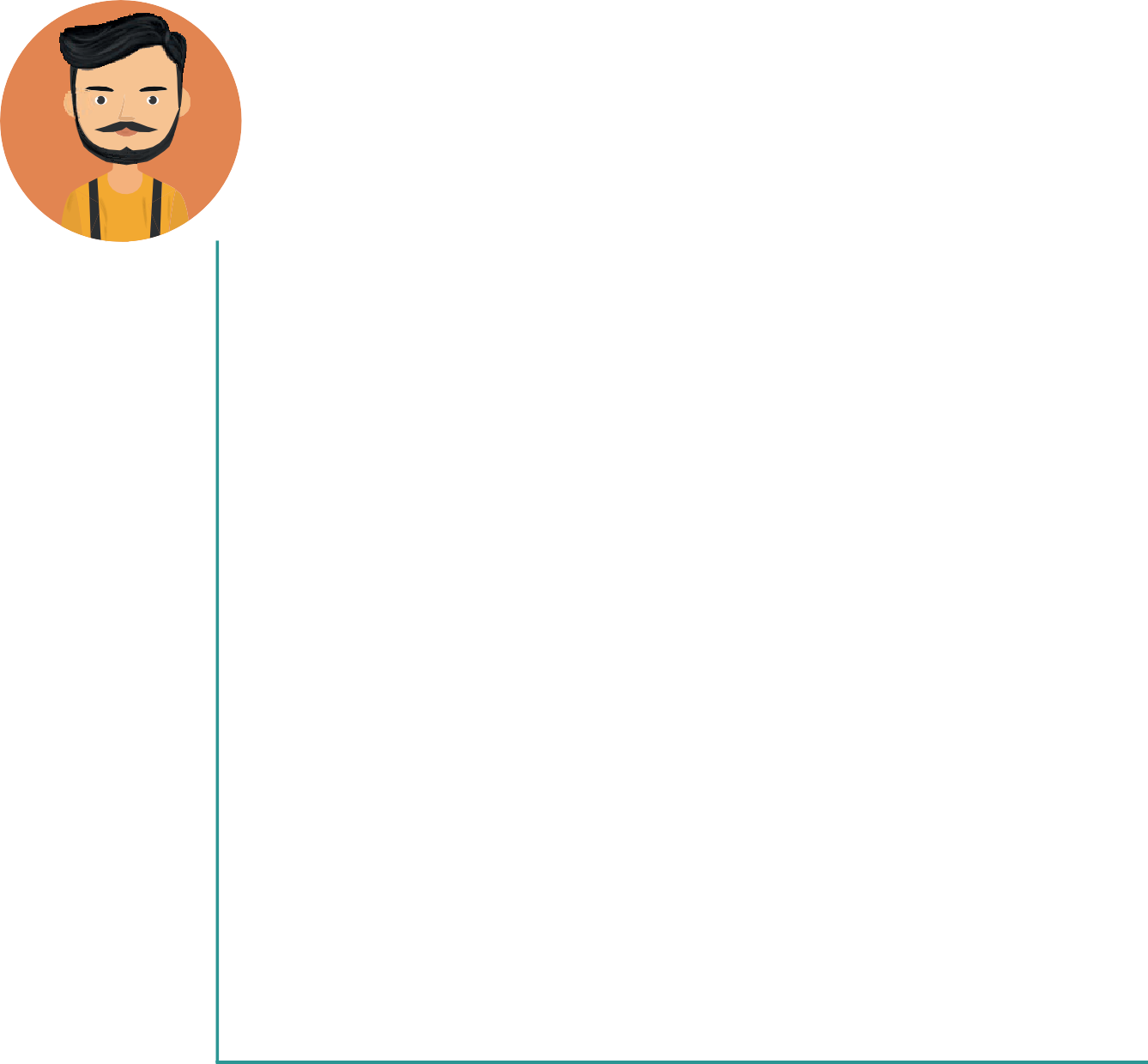 ändert die EL-Reform nichts.Beispiel zum VermögensverzichtHerr Huber verzichtet im Juni 2018 auf eine Erbschaft von CHF 130 000.–. Mit Erreichen des AHV-Rentenalters im April 2024 meldet er sich bei der EL an. Er hat noch ein Vermögen von CHF 10 000.– auf dem Bankkonto. Ermittlung des Verzichtsvermögens:Zeitpunkt	Höhe des VerzichtsvermögensJuni 2018	CHF 130 000.–Januar 2019	CHF 130 000.–Januar 2020	CHF 120 000.–Januar 2021	CHF 110 000.–Januar 2022	CHF 100 000.–Januar 2023	CHF 90 000.–Januar 2024	CHF 80 000.–Bei der EL-Berechnung im Jahr 2024 werden CHF 80 000.– als Verzichtsvermögen berücksichtigt.Verzichtsvermögen	CHF 80 000.– Sonstiges Vermögen	CHF 10 000.– Total Vermögen	CHF 90 000.–CHF 90 000.– bilden das für die EL-Berechnung massgebende Vermögen. Dies obwohl er tatsächlich nur CHF 10 000.– Vermögen auf dem Bankkonto hat. Von diesen CHF 90 000.– wird der Vermögensverzehr gemäss Kapitel3.4.1 berechnet.Procap Ratgeber Ergänzungsleistungen 17VermögensverbrauchBisherige RegelungVon einem Vermögensverzicht spricht man, wenn keine oder keine gleich- wertige Gegenleistung fliesst, wie es beispielsweise bei einer Schenkung der Fall ist (vgl. Beispiel 3.4.4). Von einem Vermögensverbrauch spricht man hingegen, wenn das Geld für eine Gegenleistung ausgegeben wird.Kauft man sich zum Beispiel ein Auto, wird das Auto zu einem allenfalls verminderten Wert heute in der EL-Berechnung als Vermögenswert berücksichtigt. Gibt man das Geld für eine Reise aus, besteht ebenfalls ein Gegenwert (die Reise). Die Reise ist aber kein Vermögenswert, den man in der EL-Berechnung berücksichtigen könnte, also bleibt sie unberücksichtigt.Neue Regelung mit EL-ReformEin Vermögensverbrauch, der nicht aus einem wichtigen Grund erfolgt ist und ein gewisses Mass übersteigt, wird neu wie ein Vermögensverzicht berücksichtigt.Es muss also geprüft werden, in welchem Ausmass das Vermögenverbraucht werden kann, ohne dass dieser Verbrauch als Vermögensverzicht angerechnet würde.Nicht zum Verzichtsvermögen gehören:Der Verbrauch im Umfang des Vermögensverzehrs.Vermögensverminderungen aus wichtigen Gründen.Als wichtige Gründe gelten:Ausgaben zum Werterhalt von Liegenschaften, an denen die/der Bezüger*in das Eigentum oder die Nutzniessung hat.Kosten für eine Zahnbehandlung oder andere Krankheits- und Behinderungskosten, die nicht von einer anderen Sozialversicherung übernommen werden.Gewinnungskosten zur Erzielung eines Erwerbseinkommens, etwa Berufskosten wie Bahnbillette für den Arbeitsweg.Auslagen für eine berufsorientierte Aus- oder Weiterbildung.Ausgaben für den eigenen gewohnten Lebensunterhalt während der Jahre vor dem Bezug der jährlichen EL, wenn das erzielteEinkommen unzureichend war.18 Procap Ratgeber Ergänzungsleistungen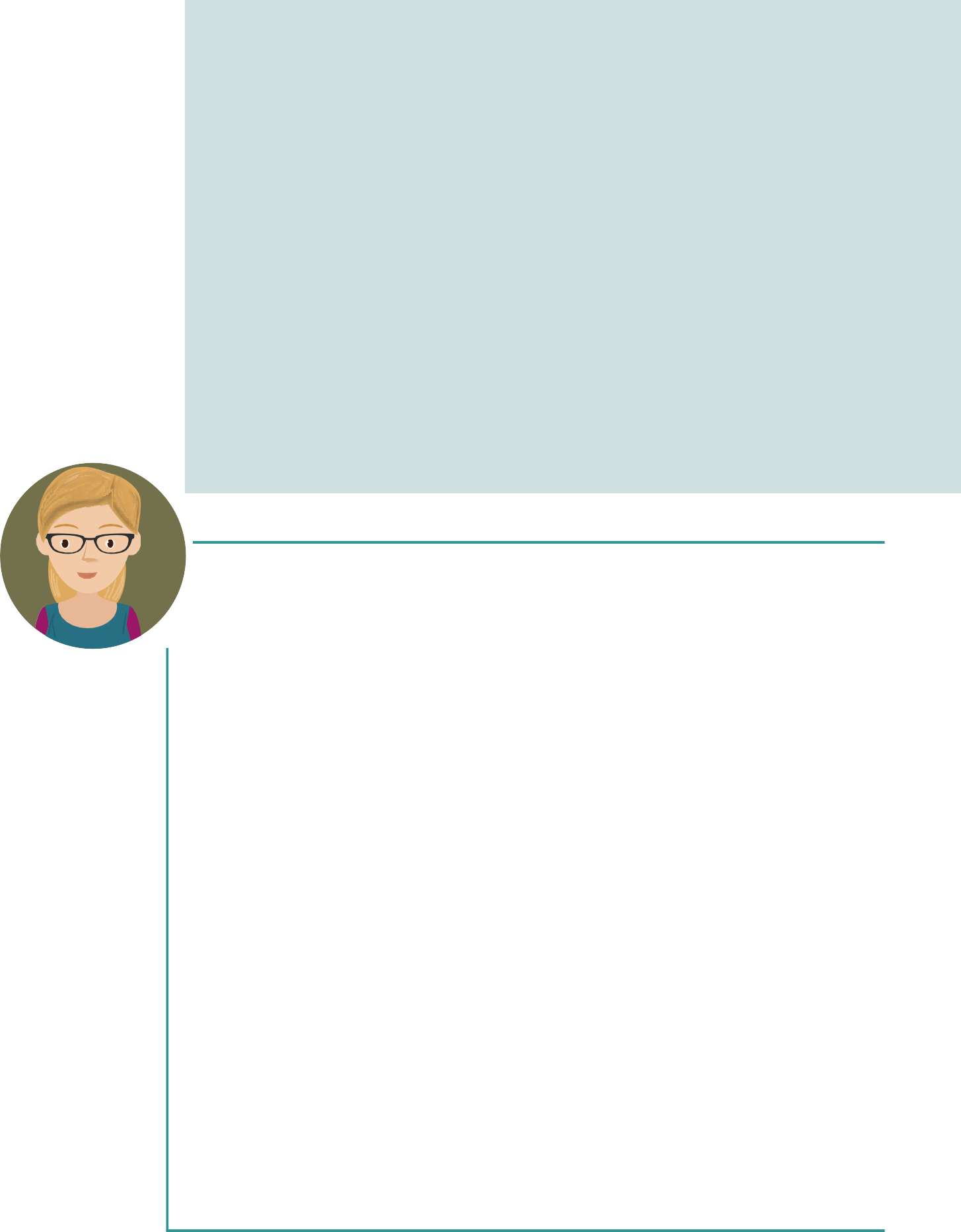 Des Weiteren bleiben folgende Vermögensverluste unberücksichtigt:Unfreiwillige Vermögensverluste, die nicht auf ein absichtliches oder grobfahrlässiges Verhalten der EL-beziehenden Personzurückzuführen sind.Verbrauch von Genugtuungssummen einschliesslich des Solidaritätsbeitrages für die Opfer von fürsorgerischen Zwangsmassnahmen und Fremdplatzierungen vor 1981.Liegt kein wichtiger Grund vor, wird bei einem Vermögen über CHF 100 000.– ein Verbrauch von 10 % pro Jahr akzeptiert.Bei einem Vermögen bis CHF 100 000.– darf der Verbrauch pro Jahr maximal CHF 10 000.– betragen.Diese Berechnungsweise gilt für Rentner*innen von Invaliden- oder Hin- terlassenenrenten ab Entstehen des Anspruchs. Bei Personen, die eine Altersrente der AHV beziehen, werden auch die zehn Jahre vor Beginndes AHV-Rentenanspruchs berücksichtigt. Ein sogenannter übermässiger Vermögensverbrauch darf aber erst ab 2021 berücksichtigt werden.Beispiel zur bisherigen RegelungDie allein lebende IV-Rentnerin Frau Thommen hat im Jahr 2022 ein Vermögen von CHF 80 000.–. Sie bezahlt CHF 7500.– für eine Reise nach Brasilien und lässt für CHF 15 000.– das kaputte Dach ihres Hauses reparieren. Dieses Geld ist verbraucht und wird bei der EL-Berechnung nicht berücksichtigt.Gleiches Beispiel mit der neuen RegelungWenn Vermögen verbraucht wird, prüft man zuerst, ob dieser Verbrauch den Vermögensverzehr übersteigt. Dieser beträgt bei der allein lebenden Frau Thommen nach neuen Regeln CHF 3334.– im Jahr 2022 (CHF 80 000.–minus Freibetrag CHF 30 000.– = CHF 50 000.–, davon 1/15 = CHF 3334.–). Da Frau Thommen mehr als CHF 3334.– ausgegeben hat, muss als nächs- tes geprüft werden, ob der Verbrauch aus wichtigen Gründen erfolgt ist. Ausgaben zum Werterhalt von eigenen Liegenschaften gelten als wichtiger Grund. Die CHF 15 000.– für die Dachreparatur sind also aus wichtigem Grund verbraucht und werden in der EL-Berechnung nicht berücksichtigt.Ausgaben für eine Reise gelten hingegen nicht als wichtiger Grund. Deshalb muss geprüft werden, ob sich der Verbrauch (für die Reise und anderes) noch innerhalb der Limite bewegt. Da das Vermögen unter CHF 100 000.– liegt, beträgt die Limite CHF 10 000.– pro Jahr. Gibt sie mehr aus, wird das verbrauchte Vermögen wie bei einem Vermögensverzicht berücksichtigt. Die Reise nach Brasilien liegt noch innerhalb der Limite, also wird dieseAusgabe ebenfalls nicht berücksichtigt. Wenn aber noch weitere Ausgaben ohne wichtigen Grund dazu kommen, wird ab Erreichen der Limite von CHF 10 000.– der Rest als Vermögensverzicht angerechnet.Procap Ratgeber Ergänzungsleistungen 19VermögensertragNeben dem Vermögensverzehr werden auch Vermögenserträge angerechnet. Zum Vermögensertrag gehören sämtliche Einkünfte aus unbeweglichem und beweglichem Vermögen. Zinsen, Dividenden oder Mieterträge können den entsprechenden Dokumenten und Bankbelegen entnommen werden. Bei Anrechnung eines Vermögensverzichtes wird auch ein hypothetischer Vermögensertrag, der aus diesem verzichteten Vermögen geflossen wäre, angerechnet. Zur Berechnung verwendet man Durchschnittswerte.Bei Frau Imobersteg (Beispiele auf den Seiten 7 und 8) haben wir einen Vermögensertrag von CHF 550.– angerechnet. Das ist der Zinsertrag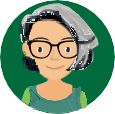 gemäss ihren Bankbelegen für die Steuererklärung. Für Frau Imobersteg ändert die EL-Reform in diesem Punkt nichts.Berechnung einer Liegenschaft im BesonderenFür die Berechnung des Werts eines Eigenheims gelten spezielle Regeln. Im Anhang 2 findet sich ein Beispiel dazu.20 Procap Ratgeber ErgänzungsleistungenWeitere Änderungen der EL-ReformEL-MindesthöheWenn die Ausgaben die Einnahmen nur knapp überschreiten, wird ein minimaler Betrag ausgerichtet. Diese sogenannte EL-Mindesthöhe entspricht neu einheitlich der maximalen Prämienverbilligung im Kanton, mindestens aber 60 % der kantonalen Durchschnittsprämie. Das liegt darin begründet, dassEL-Beziehende keinen Anspruch auf eine Verbilligung der Krankenkassenprämie haben. Mit dem Mindestbeitrag sind EL-Beziehende gegenüber Personen mit Prämienverbilligung nicht benachteiligt.RückerstattungNach dem Tod sind die ausgerichteten EL aus dem Nachlass der verstor- benen EL-beziehenden Person zurückzuerstatten, sofern der Nachlass CHF 40 000.– übersteigt. Es wird also nur darauf geschaut, ob die EL-beziehende Person mehr als CHF 40 000.– weitervererbt. Die Vermögens- oder Einkommensverhältnisse der Erb*innen werden hingegen nichtberücksichtigt. Zudem gilt diese neue Regelung nur für EL, die ab 2021 bezogen werden. Alle früheren Bezüge bleiben unberücksichtigt. Der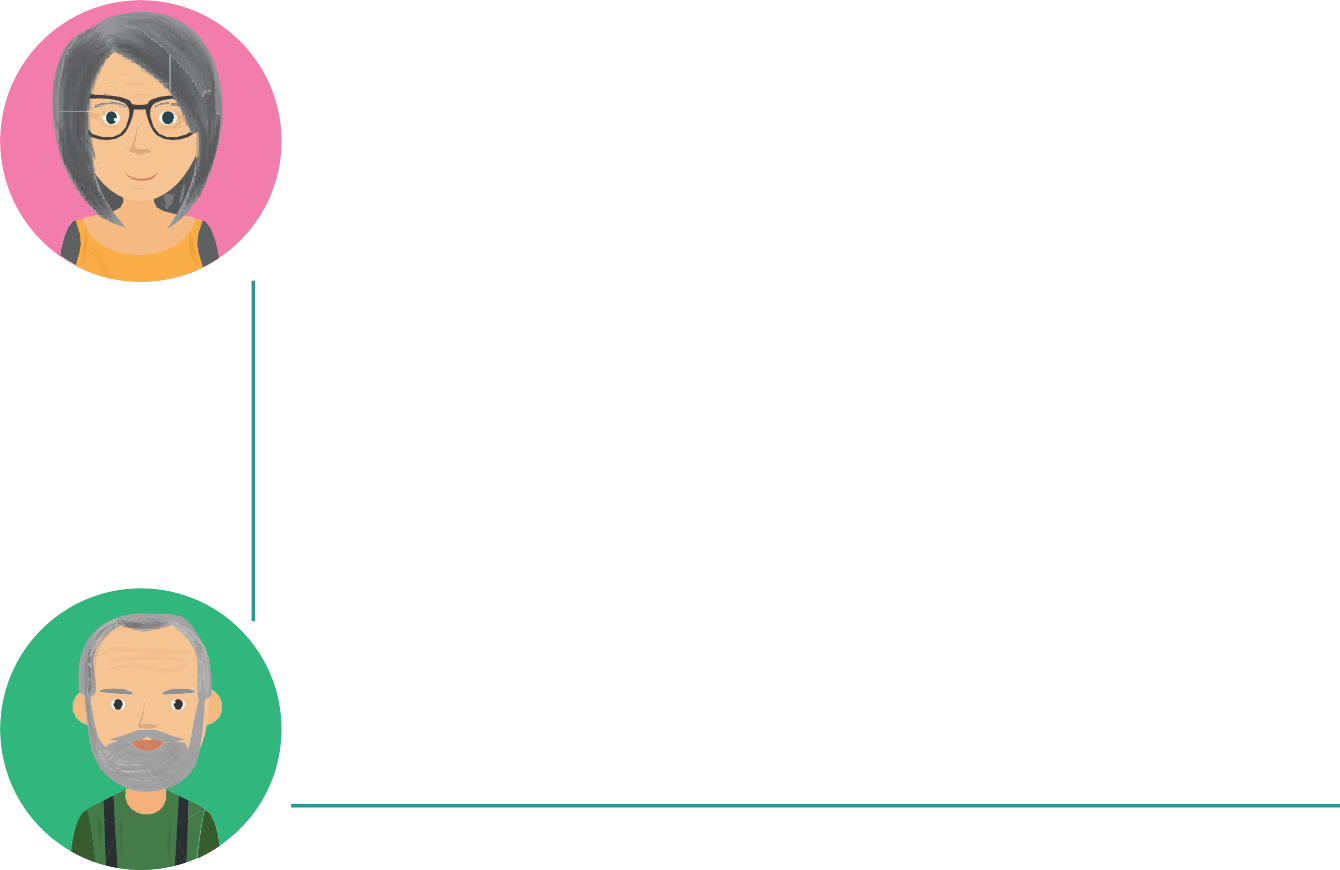 Rückforderungsanspruch wird zudem durch Verwirkungsfristen beschränkt.Beispiele für eine Rückerstattung im TodesfallFrau Suter hat viele Jahre lang Ergänzungsleistungen bezogen. Sie stirbt und hinterlässt ein Vermögen von CHF 95 500.–.CHF 95 500.– Erbmasse−CHF 40 000.– Freibetrag CHF 55 500.– (Rückerstattung)Von den CHF 55 500.– müssen die bezogenen Ergänzungsleistungen für Bezüge ab 2021 zurückerstattet werden. Den Rest und den Freibetrag von CHF 40 000.– erhalten die Erb*innen von Frau Suter.Herr Kummer war ebenfalls EL-Bezüger und hinterlässt nach seinemTod CHF 25 500.–. Seine Erb*innen erhalten CHF 25 500.–. Es muss nichts der EL zurückerstattet werden, da die Erbmasse unter CHF 40 000.– liegt.Procap Ratgeber Ergänzungsleistungen 21Ersatz von Krankheits- und BehinderungskostenZusätzlich zu den monatlichen Ergänzungsleistungen, die gemäss der oben ausgeführten Berechnungsweise ermittelt werden, können sich Personen mit EL auch gewisse Krankheits- und Behinderungskostenzurückerstatten lassen. Dazu gehören Kosten für:ZahnbehandlungPflege- und Betreuung zu Hause oder in TagesstättenMehrkosten für eine lebensnotwendige DiätTransportkosten zur Therapie oder in die TagesstrukturKosten für PflegehilfsmittelSelbstbehalt und Franchise der KrankenkasseÄrztlich verordnete BadekurenIn diesem Bereich bestehen erhebliche kantonale Unterschiede. Es lohnt sich also, bei der AHV-Zweigstelle oder der öffentlichen Ausgleichskasse des Wohnkantons nachzufragen. Zudem kann ein solcher Anspruch auch dann entstehen, wenn man (knapp) keine EL erhält, weil die Einnahmenleicht höher sind als die Ausgaben.Wenn eine EL-beziehende Person intensive Pflege und Betreuung benötigt, um daheim leben zu können, können über diese Leistungskategorieerhebliche Auslagen finanziert werden. Damit können Spitex-Leistungen,Ausgaben f r direkt angestelltes Personal oder auch eine Entschädigung von Familienangehörigen bezahlt werden. Dafür lohnt sich eine individuelle Beratung, um die möglichen Ansprüche genauer zu prüfen.Die Rückvergütungen von Krankheits- und Behinderungskosten müssen innert 15 Monaten seit der Rechnungsstellung beantragt werden, sonst verfällt der Anspruch.22 Procap Ratgeber Ergänzungsleistungen6.0 MeldepflichtEL-Bezüger*innen haben eine Meldepflicht, wenn sich etwas ändert.Procap empfiehlt, bei der EL eine Meldung jeweils schriftlich einzureichen.Melden muss man alle Veränderungen, die für die EL relevant sind. Das sind insbesondere Änderungen des Wohnortes, der Mitbewohner*innen in der gleichen Wohnung, der Miete, des Zivilstandes oder der Familienverhältnisse, des Einkommens oder der IV-Renten, des Vermögens, eines möglichen Erban- falls etc.Wer die Meldepflicht verletzt, muss zu viel erhaltene EL zurückzahlen. Bei gutem Glauben und grosser (finanzieller) Härte kann zwar ein Erlassgesuch gestellt werden. Das Erlassgesuch hat aber keine Chance, wenn man die Meldepflicht verletzt.7.0 VerfahrenDie EL wird mit einem Formular bei der AHV-Zweigstelle der Wohngemeinde oder der kantonalen Ausgleichskasse beantragt. Gegen EL-Verfügungen besteht ein dreissigtägiges Einspracherecht. Gegen Einspracheentscheide gibt es ein dreissigtägiges Beschwerderecht ans kantonale Versicherungs- gericht und schliesslich ans Bundesgericht.Procap Ratgeber Ergänzungsleistungen 238.0 Übergangsbestimmungen für die EL-ReformDie Gesetzesänderungen treten am 1. Januar 2021 in Kraft. Es gelten allerdings Übergangsbestimmungen:Für Bezüger*innen von Ergänzungsleistungen, für welche die EL-Reform insgesamt einen tieferen Betrag der jährlichen Ergänzungsleistungen oder einen Verlust des Anspruches auf EL zur Folge hat, gilt während dreierJahre ab Inkrafttreten dieser Änderung das bisherige Recht (Besitzstand). In diesem Zeitraum wird die EL einer Person einmal nach neuem und einmal nach altem Recht berechnet und es wird der höhere Betrag ausgerichtet.Bei Personen, die durch die Reform einen tieferen Betrag an die Mietzinse erhalten, greifen also die neuen Mietzinsregelungen erst ab 1. Januar 2024, wenn die EL nach bisherigem Recht höher ausfällt.Die Regeln zur Rückerstattung im Todesfall gelten nur für Ergänzungs- leistungen, die nach Inkrafttreten dieser Änderung ausbezahlt werden.Die Regeln zum Vermögensverbrauch gelten nur für Vermögen, das nach Inkrafttreten dieser Änderung verbraucht worden ist.24 Procap Ratgeber ErgänzungsleistungenAnhang 1Mietzinsberechnung nach neuen RegelnBei der Festlegung der anrechenbaren Miete kann schrittweise nach dem folgenden Schema vorgegangen werden.Schritt 1: Mietzinsregion festlegenDas Bundesamt für Sozialversicherungen (BSV) hat eine Tabelle veröffentlicht, auf der ersichtlich ist, zu welcher Region eine Gemeinde gehört.Diese Tabelle finden Sie unter diesem Link:www.bsv.admin.ch > Sozialversicherungen > Ergänzungsleistungen EL > Grundlagen & Gesetze > Grundlagen > Mietkosten in den ELHier können Sie in der Suchmaske den Namen der Wohngemeinde eingeben: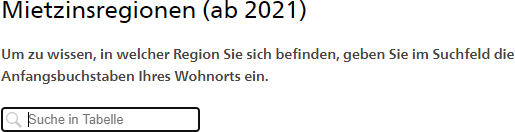 Es erscheint danach die Region (1, 2 oder 3)BeispielHanna wohnt in der Gemeinde Köniz. Diese gehört gemäss Tabelle zur Region 2.Procap Ratgeber Ergänzungsleistungen 25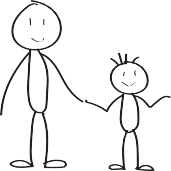 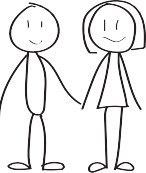 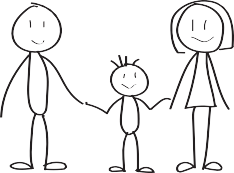 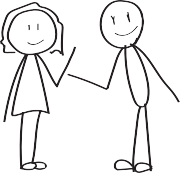 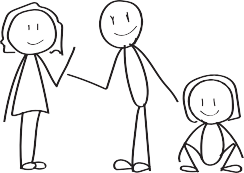 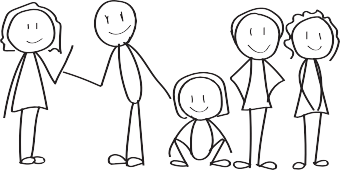 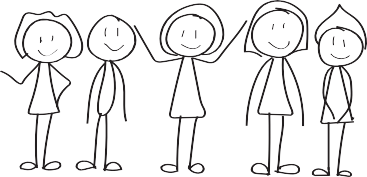 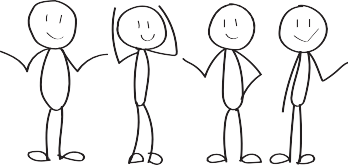 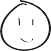 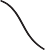 26 Procap Ratgeber ErgänzungsleistungenSchritt 2: Anzahl Personen festlegen, die in derBerechnung für den Höchstbetrag berücksichtigt werden müssen.Dazu gibt es folgende Regeln:Eine allein lebende Person gilt als eine Person.Alle Personen in einer gemeinsamen EL-Berech- nung werden berücksichtigt. Eine gemeinsameBerechnung wird gemacht bei Ehegatten undPersonen mit rentenberechtigten Waisen oder mit Kindern, die einen Anspruch auf eine Kinderrente der AHV oder IV begründen.Bei Wohngemeinschaften (WG) gilt der Höchstbe- trag für zwei Personen, auch wenn mehr Personen in der Wohnung leben.Wenn Personen mit einer gemeinsamen Berech- nung mit anderen zusammenwohnen, werdendiese anderen nicht berücksichtigt. Es wird also nur auf die Anzahl Personen in der gemeinsamen Berechnung abgestellt.Procap Ratgeber Ergänzungsleistungen 27Schritt 3: Den monatlichen Höchstbetrag für die Region festlegenWenn feststeht, welche Mietregion gilt (1, 2 oder 3) und wie viele Perso- nen für die Berechnung berücksichtigt werden müssen, kann anhand der Tabelle (siehe Link zur Webseite des BSV oben bei Schritt 1) der Höchstbe- trag für die Miete abgelesen werden.Wenn eine rollstuhlgängige Wohnung nötig ist, wird der Höchstbetrag um monatlich CHF 500.– erhöht. Für die EL-Berechnung wird der Rollstuhlzuschlag zu gleichen Teilen auf alle im Haushalt lebenden Personen aufgeteilt. Dabei sind auch Personen zu berücksichtigen, die nicht in die EL-Berechnung ein- geschlossen sind.Beispiel anhand von Fall 4 gemäss Tabelle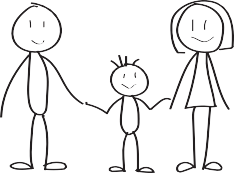 IV-Rentner Leo wohnt zusammen mit seinem Sohn Lion, der eine IV-Kinder- rente hat und seiner Konkubinatspartnerin Sabine in Köniz.Köniz ist Region 2 und in diesem Beispiel sind 2 Personen (Leo und Lion) anzurechnen. Sabine gehört als Konkubinatspartnerin nicht in diegemeinsame EL-Berechnung. Also beträgt der Höchstbetrag CHF 1575.–.Wenn eine rollstuhlgängige Wohnung nötig ist, wird der monatliche Be- trag pauschal um CHF 500.- erhöht. Diese Erhöhung wird nun auf alle drei Personen aufgeteilt. Da von den drei Personen im gleichen Haushalt nur zwei Personen (Leo und Lion) in der EL-Berechnung sind, sind auch nur 2/3 der Rollstuhlpauschale zu addieren. Gesamthaft ist der Höchstbetrag für Leo und Lion somit CHF 1908.– {CHF 1575.– + CHF 333.– (500.– :3 x 2)}.Schritt 4: Festlegen, welcher Mietbetrag konkret in der EL-Berechnung eingerechnet wirdAngerechnet wird die tatsächliche Miete inklusive Nebenkosten, wenn sie tiefer ist als der anerkannte Höchstbetrag. Ist sie höher, wird nur der Höchstbetrag angerechnet.Wenn alle Personen in einem Haushalt in die gleiche EL-Berechnungfallen, entspricht die tatsächliche Miete dem, was man gemäss Mietver- trag jeden Monat bezahlt. Das gilt also beispielsweise für allein lebende Personen, Ehegatten oder Familien mit Kindern, die alle eine Kinderrente beziehen. In all diesen Fällen ist nur zu prüfen, ob die tatsächliche Miete oder der Höchstbetrag höher ist. Der tiefere Wert wird angerechnet.Kommen hingegen noch andere Personen dazu oder wohnt man in ei-nem Konkubinat oder in einer WG, muss ermittelt werden, wie hoch der Mietanteil ist, den man monatlich zahlt. In der Regel teilt man in diesen Fällen einfach die Miete auf die Personen auf, die in der Wohnung woh- nen. Im Einzelfall hat man aber vielleicht eine andere Reglung gewählt. Ist dies der Fall, empfiehlt es sich, dies vertraglich festzuhalten und die monatlichen Zahlungen dieser Regelung anzupassen. Die Regelung zur Mietzinsaufteilung muss beweisbar, nachvollziehbar und im üblichen28 Procap Ratgeber ErgänzungsleistungenRahmen sein. Eine WG könnte beispielsweise die Mietzinsanteile von der Quadratmetergrösse der einzelnen Zimmer abhängig machen.Bei WGs gilt der Höchstbetrag für zwei Personen, auch wenn mehr Personen in der Wohnung leben. Um den Anteil der einzelnen Person festzulegen, wird dementsprechend dieser Höchstbetrag durch zwei geteilt, unabhängig davon, wie viele Personen in der WG leben.Beispiel anhand von Fall 4 gemäss Tabelle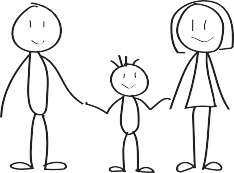 IV-Rentner Leo wohnt zusammen mit seinem Sohn Lion, der eine IV-Kinderrente bezieht, und seiner Konkubinatspartnerin Sabine in Köniz.Die Wohnungsmiete beträgt CHF 2400.– im Monat. Es wohnen tatsächlich 3 Personen (egal ob Erwachsene oder Kinder) im Haushalt. Der Anteil einer einzelnen Person ist also CHF 800.– (CHF 2400.– : 3). Da Leo und Lion in eine gemeinsame EL-Berechnung fallen, beträgt ihr Mitanteil CHF 1600.– (2x CHF 800.–). Er liegt über dem Höchstbetrag. Es wird daher nicht dieser Anteil von CHF 1600.– in der EL als Mietzinsausgabe angerechnet, sondern der Höchstbetrag von CHF 1575.– (gemäss Beispiel in der Tabelle oben).Beispiel anhand von Fall 8 gemäss Tabelle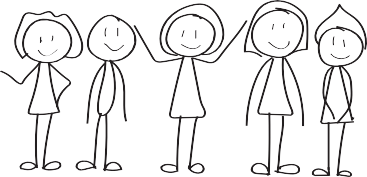 IV-Rentnerin Silvia wohnt in einer WG mit Roman, Susi und Sara und ihrer erwachsenen Tochter Selina, die keine IV-Kinderrente mehr bezieht, weil sie die Ausbildung abgeschlossen hat.Die Wohnungsmiete beträgt CHF 3250.– im Monat. Es wohnen tatsächlich 5 Personen im Haushalt. Der Anteil einer einzelnen Person beläuft sich also mathematisch auf CHF 650.– (CHF 3250.– :5). Silvia bezahlt aber CHF 760.–,weil sie das gr sste Zimmer hat und es vertraglich auch so vereinbart wurde.Die Tochter Selina gilt als normale WG-Bewohnerin. Sie wird in der Berechnung nicht berücksichtigt, weil sie keine Kinderrente mehr bezieht. Um den Höchstbetrag zu ermitteln, wird bei WGs der Höchstbetrag für einen Haushalt mit zwei Personen durch zwei geteilt. Wenn Silvia in derRegion 2 wohnt, ist ihr Höchstbetrag somit CHF 788.– (CHF 1575.– :2). Es wird die tatsächliche Miete von CHF 760.– angerechnet, da diese unterdem Höchstbetrag von CHF 788.– liegt.Beispiel anhand von Fall 9 gemäss Tabelle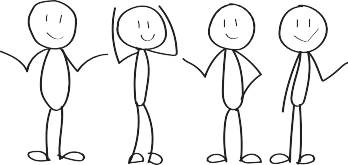 Jan, Nick, Loris und Klaus wohnen zusammen in einer WG. Jeder hat eine IV-Rente.Die Wohnungsmiete beträgt CHF 3200.– im Monat. Jeder bezahlt einen Viertel, also CHF 800.–. Um den Höchstbetrag zu ermitteln, wird bei WGs der Höchstbetrag für einen Haushalt mit zwei Personen durch zwei geteilt. Wenn sie in der Region 2 wohnen, ist ihr Höchstbetrag somit CHF 788.– pro Person (CHF 1575.– :2). Es wird bei jedem einzelnen in seiner EL-Berech- nung der Höchstbetrag von CHF 788.– angerechnet, da die tatsächliche Miete von CHF 800.– darüber liegt.Procap Ratgeber Ergänzungsleistungen 29Anhang 2Wie wird ein Wohneigentumnach neuem Recht eingerechnet?Die EL unterscheidet für die Berechnung des Vermögenswerts, ob das Wohneigentum von der EL-beziehenden Person selbst bewohnt wird oder nicht.Bei EL-Bezüger*innen, die ihr Wohneigentum selbst bewohnen, wird das Wohneigentum privilegiert angerechnet. In diesem Fall wird beispielsweise nicht der Verkehrswert, sondern nur der in der Regel tiefere amtliche Wert einer Liegenschaft berücksichtigt. Es wird ein zusätzlicher Freibetrag abge- zogen. Zudem wird die selbstbewohnte Liegenschaft bei der Vermögens- schwelle nicht berücksichtigt.Diese Privilegien gelten nicht für Wohneigentum, das die EL-beziehende Person nicht selbst bewohnt.Im Folgenden zeigen wir ein Beispiel einer Berechnung von selbstbewohntem Wohneigentum, da dies der Hauptfall in der Beratung darstellt. In diesem Beispiel wird vom neuen Recht ausgegangen. Die Art und Weise der Berechnung hat sich mit der EL-Reform grundsätzlich nicht verändert. Die EL-Reform beeinflusst nur den maximalen Abzug bei Eigenmietwert und Nebenkosten. Zudem darf die Hypothek nicht mehr vom ganzen Vermö- gen, sondern nur noch vom Liegenschaftsvermögen nach Abzug des Frei- betrages abgezogen werden. Wir empfehlen eine Beratung bei Wohneigentum.Beispiel mit selbstbewohnten Wohneigentum gemäss bisheriger RegelungKarin und Martin sind verheiratet und leben in ihrem eigenen Haus am Stadtrand. Sie bezieht eine IV-Rente. Da sie verheiratet sind, wirdihre EL gemeinsam berechnet. Dabei werden ihre und seine Einnahmen, Vermögenswerte und Ausgaben berücksichtigt.Das Haus gehört zum Vermögen. Es hat einen amtlichen Wert – auch Steuerwert genannt – von CHF 500 000.– und einen Verkehrswert vonCHF 700 000.–. Gemäss Steuererveranlagung beträgt der Eigenmietwert CHF 18 000.–. Die Hypothek ist CHF 250 000.– und der Zins darauf 4 %.30 Procap Ratgeber ErgänzungsleistungenDas Wohneigentum fliesst nach neuem Recht wie folgt in die EL-Berechnung ein:Zu diesen Einnahmen und Ausgaben aus der Liegenschaft werden jetzt noch die übrigenEinnahmen und Ausgaben angerechnet, um die Höhe der Ergänzungsleistung festzulegen.Procap Ratgeber Ergänzungsleistungen 31Notizen32 Procap Ratgeber ErgänzungsleistungenNotizenProcap Ratgeber Ergänzungsleistungen 33Procap Schweiz führt seit vielen Jahren ein zertifiziertes Qualitätsmanagementsystem nach internationalen Standards.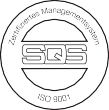 Ihre Spende ist in guten Händen: Procap Schweiz trägt das Zewo-Gütesiegel. Es bescheinigt, dass Ihre Spende am richtigen Ort ankommt und effizient Gutes bewirkt.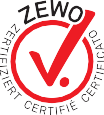 34 Procap Ratgeber ErgänzungsleistungenProcap Schweiz –für Menschen mit HandicapProcap ist die grösste Schweizer Selbsthilfe- und Mitgliederorga- nisation für Menschen mit Handicap. Sie vereint Menschen mit Behinderungen jeglicher Art und vertritt ihre Interessen. Procap wurde 1930 als Schweizerischer Invaliden-Verband gegründet und zählt heute über 22 000 Mitglieder in rund 40 lokalen Sektionen und 30 Sportgruppen. Sie bietet professionelle Beratungen in den Bereichen Sozialversicherungsrecht, Bauen, Wohnen und Reisen an.Alles, was Recht istDer Procap Rechtsdienst und seine regionalen Beratungsstellen verfü- gen über eine langjährige Erfahrung in der Beratung unserer Mitglieder bei sozialversicherungsrechtlichen Problemen. Unsere Dienstleistung reicht von einfachen telefonischen Auskünften bis zur anwaltschaftlichen Vertretung vor Gericht. Ihre Ansprech- personen sind professionelle, gut ausgebildete Sozialversicherungs- fachleute sowie spezialisierte Rechtsanwältinnen und Rechtsan- wälte. Anlaufstelle für Sie ist die Beratungsstelle Ihrer Region.Möchten Sie unserem Verband bei- treten, können Sie die zuständige Sektion auf www.procap.ch finden oder unter 062 206 88 88 erfragen.Das erste Beratungsgespräch ist kostenlos. Für eine weitergehende Beratung müssen Neumitglieder eine Eintrittsgebühr bezahlen.Wird hingegen im ersten Jahr der Mitgliedschaft keine Beratungbenötigt, ist sie später kostenlos.Procap Rechtsdienst Frohburgstrasse 4 Postfach4601 OltenTelefon 062 206 88 77 rechtsdienst@procap.chwww.procap.ch/rechtsberatungProcap Ratgeber Ergänzungsleistungen 35Für Menschen mit Handicap. Ohne Wenn und Aber.Procap SchweizFrohburgstrasse 4 | 4600 OltenTelefon 062 206 88 88 | Rechtsdienst 062 206 88 77 info@procap.ch | www.procap.chSpendenkonto: IBAN CH86 0900 0000 4600 1809 1Vorsorge für Alter, Invalidität, TodVorsorge für Alter, Invalidität, TodVorsorge für Alter, Invalidität, TodVorsorge für Alter, Invalidität, TodVorsorge für Alter, Invalidität, Tod1. Säule2. Säule3. SäuleStaatliche VorsorgeBerufliche VorsorgeIndividuelle VorsorgeAHVBVLebensversicherun-IV EL(Pensionskasse)UV(Unfallversicherung)gen, gebundeneVorsorge (Säule 3a), Wertpapiere,Banksparen,Eigenheim...ExistenzsicherungSicherung der gewohntenLebenshaltungIndividuelle Bedürfnisseallg. LebensbedarfBruttomietzins (max. CHF 13 200.–) Pauschale für die KrankenkassenprämienCHF 19 610.–CHF 10 600.– CHF	5 916.– TotalCHF 36 126.–CHF 36 126.–EinnahmenIV-Rente (12 x CHF 1593.–)Einkommen (CHF 5800.–) VermögensertragVermögensverzehr (CHF 60 000.–)TotalCHF 19 116.–CHF    3 000.–CHF 550.– CHF 1 500.– CHF 24 166.–CHF 24 166.– Ergänzungsleistung (CHF 997.–/Monat)CHF 11 960.–AusgabenHeimtaxe (365 x CHF 135.–) persönliche AuslagenAHV-BeitragPauschale für die Krankenkassenprämien TotalCHF 49 275.–CHF	4 404.–CH	503–CHF	5 916.– CHF 60 098.–CHF 60 098.–EinnahmenIV-Rente (12 x CHF 1593.–)Hilflosenentschädigung mittel VermögensertragVermögensverzehr (CHF 60 000.–)TotalCHF 19 116.–CHF    3 588.–CHF 550.– CHF 1 500.– CHF 24 754.–CHF 24 754.–Ergänzungsleistung (CHF 2946.–/Monat)CHF 35 344.–EinnahmenLiegenschaftswert:Amtlicher WertFreibetrag (wegen selbstbewohnter Liegenschaft) ZwischentotalHypothekZwischentotal (Vermögen aus Liegenschaft) Weiteres VermögenFreibetrag (normaler Vermögensfreibetrag, Ehepaar) Anrechenbares VermögenCHF 500 000.–−CHF 112 500.– CHF 387 500.–−CHF 250 000.– CHF 137 500.–CHF	0.–−CHF	50 000.– CHF	87 500.–Vermögensverzehr 1/15 (bei IV-Renten) von CHF 87 Eigenmietwert als Einnahme in der Höhe vonTotal Einnahmen aus Liegenschaft:500.–CHF	5 833.– CHF 18 000.– CHF 23 833.–AusgabenEigenmietwertund Nebenkostenpauschale TotalCHF 18 000.– CHF 2 520.– CHF 20 520.–Diese Summe darf den Höchstbetrag für denMietzinsabzug (2 Personen Region 1 = 19 440.–) nicht übersteigenCHF 19 440.–HypozinsenGebäudeunterhalt (gemäss kantonalem Steuerrecht)Diese Summe darf denEigenmietwert (CHF 18 000.–) nicht übersteigenCHF 10 000.– CHF 3 600.– CHF 13 600.–CHF 13 600.– Total Ausgaben aus Liegenschaft:CHF 33 040.–